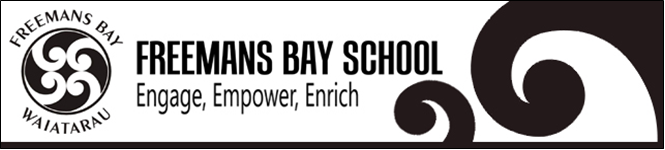 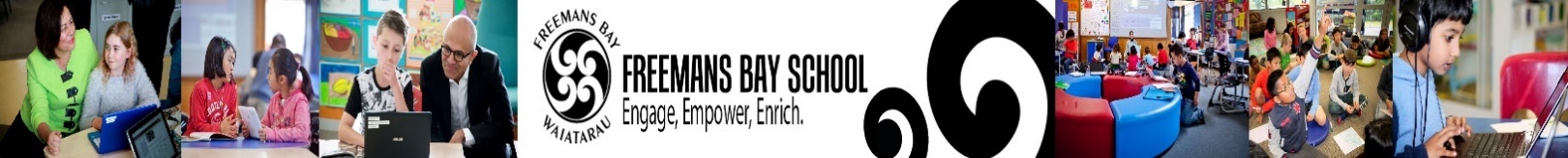 Freemans Bay School is a U4 contributing Primary School. We are a multicultural primary school situated in Freemans Bay, close to Auckland’s central business district and Ponsonby Road.  Many of our students come from the greater Ponsonby area and the central city, however a number commute from all parts of Auckland. Although we are an inner-city school, we have chosen to develop a wonderful green space. Our grounds are expansive and there is plenty of space for play and activity.  We ended 2017 with just over 500 students and a staff of 60.The school has had stable and effective leadership for several years. Sandra Jenkins has been the principal since 2007. Over the past three years we have been in the Ministry of Education “New Schools Build” project and this has seen the school totally rebuilt. The final stage of upgrading the grounds is expected to be completed in March this year. We are committed to ILE environments and our teachers collaborate in teams of two or three within these spaces. These future focused spaces provide an opportunity to give traction to our vision of Engage, Empower, Enrich. We have just started our journey with the Kāhui Ako o Waitematā, a collaborative network of schools seeking to learn from and with each other as we create seamless pathways for students from Primary through to Secondary education and beyond. The Kāhui Ako o Waitematā is unique in that these Auckland inner city schools have a commitment to dual curriculum pathways; both Māori through Marautanga o Aotearoa and our English pathway which delivers the New Zealand Curriculum.Supporting your Work EnvironmentWe have a variety of learning spaces designed to accommodate up to twenty-six classes in learning hubs of two or three. The learning spaces include small and large gathering spaces, quiet zones, kitchens, maker spaces and art areas. We have a new multi-purpose hall which can seat 750 and is a wonderful space for cultural and sporting activities. Our “Not so Quiet” library, is a hive of activity and houses our teacher resource library.We have a wonderful staff lounge, where people can relax and recharge. We have a range of meeting rooms that can be utilised as spaces for teacher release and when undertaking school project work. Like our students and teachers, the Leadership team also work in an open, shared space. Our school is well resourced, and you will be supplied with the devices and resources you need to do your work efficiently and effectively. Freemans Bay School is well set up to support future-oriented learning and teaching.Supporting Teaching and LearningEach of our teachers belongs to one of five whānau and these are divided into smaller teams of two or three teachers. Each whānau has a team leader. Each whānau have dedicated Learning Assistants (LA) who make up our LA team. The teams meet regularly to collaborate on planning classroom programmes, review and reflect on the impact of teaching and learning and to organise school events and team/whānau social occasions.Freemans Bay School has developed effective support structures, including:A staffed school library and teacher resource centre that supports teachers with teaching and learningA dedicated ELearning/Digital Technology leader to support staff and learners in developing future focused learningA dedicated Kāhikitea leader to support staff and learners to increase their understanding of Te Reo Māori and TikangaA dedicated ESOL leader to support staff and learners in developing programmes to support our students who speak languages other than English at home2 PE leaders who support and increase teacher and learner capacity in physical educationA music specialist where students get rich music experiences while allowing teachers time for CRTLearning support facilities - although your students are your responsibility, we have specialist staff with the knowledge and willingness to help teachers with GATE, ESOL or those with learning or behaviour needsCurriculum support facilities - support is given in planning, assessment and reporting and with supporting teacher inquiry or any challenges that ariseSupporting Professional LearningWe value professional learning and growth at Freemans Bay School and support you with your own learning through inquiry, reflection and study.  All permanently appointed teachers on our staff are encouraged to advance their qualifications and develop their careers. Our Board has therefore agreed to pay 100% of the cost of all tertiary papers that lead towards an education diploma or a degree. In addition to this financial assistance, our Board allows one day’s study/exam leave per paper.We are also a Microsoft Showcase School and there are opportunities for teachers to attend workshops at our school related to using Microsoft products for teaching and learning.  Teachers are supported to become Microsoft Innovator Educator Experts and this in turn has rewards such as being part of a global learning team and attending overseas leadership conferences. Some of our teachers have presented at ULearn workshops and this is also encouraged.Of course, other professional development opportunities are available. Our Board sets aside a considerable sum for this purpose each year, and that development can take place in school or teams to meet individual teacher needs identified during coaching or professional learning sessions. In 2018 our work with Mary-Anne Murphy provided opportunities for teams to be coached and supported to strengthen our ways of working in ILE. This work delivered through whole school workshops and team workshops so there are lots of opportunities for deep dives and robust discussions. We hope to continue this work in 2019.Supporting your Career	Everyone at Freemans Bay School is committed to making this a top-quality school. We have a commitment to the success of our learners and in developing staff career pathways.	This is important for every staff	member. A staff member, who has worked in a school that is seen to be successful, has better career opportunities for the future. If one’s school is recognised as a leader, the teachers in that school are also likely to be recognised as leaders. While we hope our staff members will stay, we also hope that if they do leave, they will go on to career advancement.We are committed to providing opportunities to grow your capacity and hopefully to provide you with a challenging and motivating environment to grow your leadership skills and attributes. We have a history of growing Team Leaders, Deputy Principals and Principals at Freemans Bay School.In 2016 and 2017 our leadership team has worked with Education Group as a two-year commitment of becoming accredited coaches using the Growth Coaching International structure and we started rolling out a coaching programme in 2018 so all of our teachers began to benefit from this investment. 	More coaching opportunities will be available in 2019.Freemans Bay School has many visits from academics and educators from across New Zealand and the world. We are part of the Global Schools Alliance and are a Microsoft Showcase School. These visits provide our staff with opportunities to showcase their teaching as well as sharing dialogue with educators from different parts of the globe.Supporting your Wellbeing in our Work EnvironmentThe wellbeing of our staff is very important to us. We invest in the health and wellbeing of our staff to encourage staff to pursue their own active sporting and wellbeing interest; whether it be a gym membership or class, Pilates, sports gear or a yoga classes. We budget up to of $100, on a FTTE pro rata basis, each year for expenses related to wellbeing as a tangible contribution to our staff. HIB, Hep B and flu vaccines are fully funded. Three sessions of counselling costs can also be applied for under our Employee Assistance Programme. We take supporting your health and wellbeing seriously and we want you to have great work life balance.	Supporting your need to have Fun!	Although we work hard and have a focus on the education of our learners, we also like to still have a sense of fun. We like to build in some social activities to relax and unwind and get to know our fellow staff outside school.These are some of the fun things we do together each year: Enjoy an end of year, subsidised Christmas lunch and drinks at a quality venueWhānau and team social dinners, coffees and other occasionsTake part in staff-initiated activities such as Zumba, Yoga, cycling or walking groupsEnjoy regular Friday after school “Happy Hour”The list is not definitive – we welcome your ideas for fun. We have a staff of around 60 people in total so there is plenty of scope for enjoying some social time together.Supporting You!	We have given you an overview of systems and structures that we have at Freemans Bay School. Ultimately, we want to support you to grow. These systems will support you to be able to work to the best of your ability and grow as an educator and leader. We have a supportive culture which reflects our school vision of “Engage, Empower, Enrich” so that our learners and our staff will thrive.The above dimensions are required by the leader who will work with our Leadership Team and teachers to shape the next phase of our journey yet are by no means a complete picture.We look forward to working with a leader who is excited about leading learning, making a difference for our students, enhancing our school systems, leading change and helping lead us into the exciting world of future focused learning and teaching. 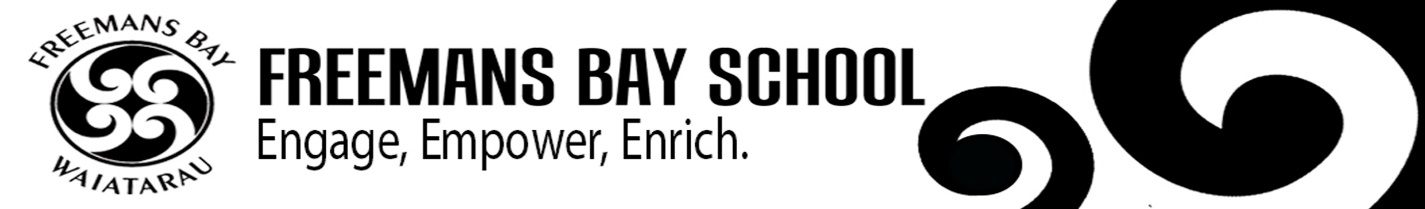 APPLICATION FOR EMPLOYMENTThank you for applying for a position with our school.  Please ensure you have a copy of the position description and person specification before completing this application. Please fully complete this form personally. First, read it through, then answer all questions and make sure you sign and date where indicated on the last page. Attach a curriculum vitae (CV) containing any additional information, if necessary.Copies only of qualification certificates should be attached. If successful in your application you will be required to provide the originals as proof of qualifications. If you are selected for an interview you may bring whānau/support people at your own expense. Please advise if this is your intention. Failure to complete this application and answer all questions truthfully may result in any offer of employment being withdrawn or appointment being terminated, if any information is later found to be false. All applicants will be required to give consent to a Police vet. a) Applicants may not be employed as a children’s worker if they have been convicted of a specified offence listed in Schedule 2 of the Vulnerable Children Act 2014, unless they obtain an exemption. The Criminal Records (Clean Slate) Act 2004 will not apply to these specified offences and these offences will be included in your Police vetting results.  b) The Clean Slate Act provides certain convictions do not have to be disclosed providing:you have not committed any offence within 7 consecutive years of being sentenced for the offence you did not serve a custodial sentence at any timethe offence was neither a specified offence under the Clean Slate Act 2004 nor a specified offence under the Vulnerable Children Act 2014 you have paid any fines or costs Please note that you are not obliged to disclose convictions if you meet the above conditions but can do so if you wish. If you are uncertain as to whether you are eligible contact the Ministry of Justice.Shortlisted applicants being interviewed will need to provide originals of both a primary identity document (e.g. passport) and a secondary identity document (e.g. New Zealand driver license).  A list of acceptable primary and secondary documents is available in the last sections of the Vulnerable Children Regulations 2015.This application form and supporting documents will be held by the board. You may access these in accordance with the provisions of the Privacy Act 1993. If you have any queries, please contact the person cited in the advertisement.Innovation and Digital Technology Deputy PrincipalPermanent 6MUInformation and Application PackInnovation and Digital Technology Deputy PrincipalPermanent 6MUInformation and Application PackDue to roll growth we have an exciting career opportunity for an ambitious, highly energised and competent aspiring leader to be employed as our next Deputy Principal, (6 MU). We are seeking a DP who has energy, passion, resilience, inspiration and is committed to our school vision of “Engage! Enrich! Empower!”. The focus of this position is on leading teaching and learning innovation with a lens on digital technology, ELearning and developing a future focused curriculum. Freemans Bay School is recognised as a Microsoft Showcase School and is a Global Schools Alliance founding member.We have a range of ILE learning zones and so welcome a Deputy Principal who is passionate about the potential of ILE’s and embraces opportunities to be innovative and collaborative. We are looking for a learning coach who is prepared to challenge and stretch pedagogies, strengthen personalising learning, the use of digital technologies, an integrated curriculum approach to learning across the school and promote teacher inquiry as a cornerstone for professional learning. We expect our DP to be passionate about learning themselves and to be able to articulate their own recent learning related to teaching and learning and leadership. Our school has two learning pathways for our students; our Māori pathway, Whānau Ata, which delivers Marautanga o Aotearoa and our English pathway which delivers the New Zealand Curriculum.  A commitment to Ako and Te Tiriti o Waitangi is reflected in our school culture. We want our learners to develop passions and have the opportunity for authentic inquiry. We are committed to making a difference for our Priority leaners and therefore all learners. We seek someone who demonstrates cultural sensitivity, responsiveness and understanding of students’ cultural diversity and is committed to working in a multicultural community.We are looking for someone who has team or leadership experience that demonstrates collaborative work around teaching and learning inquiry and reflects a solution-based approach to challenges. We want someone who can make sense of and use data to inform decisions and key-stakeholders. We look forward to working with a leader who is excited about leading  learning, making a difference for our students, enhancing our school systems, leading change and helping lead us into the exciting world of Future Focused learning and teaching.Applications available on the school website:www.freemansbay.school.nzApplications will only be received by email and must include the application forms.Applications close:Friday 15 February 2019 at 4pmInterview Dates:Commence Tuesday 26 February 2019Start date:Term 2, Monday 29th April 2019Check out our website for more information about Freemans Bay School.For school visits please contact the Principal, Sandra Jenkins:principal@freemansbay.school.nzOUR SCHOOLOUR SCHOOLOUR SCHOOLFreemans Bay School Vision Statement:Freemans Bay School Vision Statement:Freemans Bay School Vision Statement:Create a stimulating, inclusive learning environment which empowers, engages and enriches learners to prepare them for their future world.Create a stimulating, inclusive learning environment which empowers, engages and enriches learners to prepare them for their future world.Create a stimulating, inclusive learning environment which empowers, engages and enriches learners to prepare them for their future world.Empower learners to be collaborative, critical thinkers and problem-solvers. (Learning how to learn) Engage learners through active involvement and powerful learning partnershipEnrich learners through personalising learning, inquiry and a wide curriculum.For Teachers this means that they will:For Teachers this means that they will:For Teachers this means that they will:Empower students with the knowledge and skills they need to pursue their passions, interests and future. Learners are collaborative, critical thinkers and problem-solvers.Engage students in their learning -actively involving them, their whānau and the community in the learning processEnrich student learning by personalising their learning, encouraging inquiry and exposing students to a wide curriculum that will spark their passions and interests. Learning is relevant, purposeful and students are excited about learning.For Learners this means:For Learners this means:For Learners this means:Empower Me so that I am a confident learner who is collaborative, a critical thinker and problem-solver.Engage Me so that I am actively involved in my learning. Enrich My Learning so that I love learning and am excited about learning new things. Habits of MindMaking meaning – the changing nature of knowledgeDigital Literacy and Digital FluencyDigital CitizenshipProject based/ Inquiry learningHigher Order ThinkingTeachers as learnersMentoringLive locally, learn globally - Make connections (locally, nationally, and internationally) for learningKnowing the learner (Understanding of the student - where they 'come from' and what drives them)Positive, caring relationships and connections which promote the well-beingCollaborative relationshipsCommitment to bicultural partnershipSensitivity to and respect for other culturesInclusive curriculum Parental involvement and open communication around learning and progressStudent Wellbeing - Support for student from all agencies around their well-beingStudent Agency and Student voiceDigital tools across the curriculumReal World Challenges/ Learning in community contextWide curriculumCollaborative learningAssessment for Learning / Differentiated learningBuilding partnerships for learningClarity about what is to be learntPromoting further learningAssessmentActive ReflectionShared Clarity about next learning StepsOUR SCHOOLInnovation and Digital Technology Deputy PrincipalPosition DescriptionThree key areas of responsibility for the Innovation and Digital Technology Deputy Principal Innovation Leading teacher learning Digital technology/ eLearningInnovation: Challenge the thinking of others and disrupt traditional thought and practice in order to explore and share new and innovative approaches to learning. Stay up-to-date with current research and thinking in education in order to introduce and oversee initiatives that will equip the students with the knowledge and skills necessary to move confidently into the future.  Leading Teacher learning: Committed to the development of teacher effectiveness and capacity.  Inspire and encourage others by example and support in mentoring and coaching in order to allow a personal learning community to flourish.  Foster a culture of collaboration where innovation, expertise and resources are shared for the continuous improvement of teaching and learning.  Planning, development, implementation and assessment of the professional learning program for teachers built on research informed best practices for professional learning. Specifically, effective practice in:  Personalising learning and Student Agency Digital Technology/ eLearning Assessment for Learning Digital Technology/ eLearning: Develop digital systems to ensure an innovative teaching environment can be created. Planning, development, implementation and assessment of a coherent and collaborative digital technologies strategy that ensures digital technologies serve effective pedagogy to raise achievement for all students, engage students, strengthen their use of new technologies in their learning and build their capacity to be lifelong learners in an ever-changing world.   Maintain up-to-date knowledge about new technologies and their potential to support teaching and learning.  Support teachers in ensuring students are 'good' digital citizens and promote digital literacy and digital fluency for students.   Selection of digital technology and digital partnerships that enable strategic objectives to be met. Develop whānau connections through the use of digital tools and run information evenings when needed.  Networking with agencies and other organisations to ensure school practice is promoted, current and developing.  Microsoft partner lead person in the school.  Global School Alliance lead person in the school. Other key characteristics: Work collaboratively with the DP and Principal Able to build high performing teams Experienced in leadership roles or facilitation Manage and facilitate change PERSON SPECIFICATIONSPERSON SPECIFICATIONSPERSON SPECIFICATIONSPERSON SPECIFICATIONSPERSON SPECIFICATIONSSuccess Profile for Innovation and Digital Technology Deputy Principal at Freemans Bay School Success Profile for Innovation and Digital Technology Deputy Principal at Freemans Bay School Success Profile for Innovation and Digital Technology Deputy Principal at Freemans Bay School Success Profile for Innovation and Digital Technology Deputy Principal at Freemans Bay School Success Profile for Innovation and Digital Technology Deputy Principal at Freemans Bay School Knowledge Experience Behavioural competencies Personal Attributes Aptitudes Qualification: A relevant qualification in education Specific Knowledge: Using the principles of Te Tiriti o Waitangi as the foundation ensuring culturally responsive practice and understanding of Aotearoa cultural heritage.  Knowledge of contemporary research, theory and practice in education sector Understands and can relate to the Freemans Bay School vision of Engage, Enrich, Empower Understands key competencies required for teaching in a diverse school community Knowledge of /Understands Digital/ Technology / eLearning Knowledge of /Understanding of change management Vocational: Utilises the inquiry approach to professional learning Experience in innovative curriculum design Experience in providing effective professional learning for teachers/staff capacity to lead and manage activities which promote the engagement, learning progress and achievement of students demonstrated high level capacity to develop interpersonal relationships, establish productive partnerships and work as part of a team to lead change Significant experience in a leadership role, with demonstrated experience to lead large and diverse teams Connectiveness Is active in networks – has professional relationships in Associations Leadership: Respected by colleagues Relational – above the line behaviours Innovative Accountable Is solution focused Astute problem solver and decision maker Works well under pressure A team player with strong interpersonal skills, who has the ability to engage, persuade, inspire, and lead others to reach desired outcome Infectious enthusiasm Understands that distributive leadership is an important tool in any successful school and is committed to growing personal leadership capacity Have a high level of commitment to encouraging and fostering effective working relationships with and between others and in providing appropriate support and assistance to colleagues Has a commitment to coaching teachers Is willing to enrich and extend staff and students, allowing them to take their learning to where they want to go Has an ability to inspire and motivate staff and students to fulfil their potential Teaching and Learning: Demonstrates cultural sensitivity, responsiveness and understanding of students’ cultural diversity and is committed to working in a multicultural community Is passionate about the potential of ILE’s and embraces opportunities to be innovative and collaborative Demonstrates collaborative work around teaching and learning inquiry and reflects a solution-based approach to challenges Demonstrates expertise and has refined strategies to enable all learners to access the curriculum in order to maximise learning Self: Resilient/ adaptable Self- efficacy Growth mindset Organised Courageous Attitude: Effective communicator A ‘mover and shaker’ Can do Inclusive Reflective Resilient Aspirational Loves learning and shows to all that learning is fun Relishes challenge and action A sense of humour Values: Personal values aligned to school values Understands and actions the principles of Rangatiratanga, Kotahitanga and Manaakitanga Genuinely puts learners at the centre of decisions Culturally responsive Has integrity Reasoning / Comprehension: Verbal Numerical (data) ICT competent Recognition: Patterns Error Risk INPORTANT INFORMATION FOR APPLICANTSApplication for Innovation and Digital Technology Deputy Principal at Freemans Bay SchoolApplication for Innovation and Digital Technology Deputy Principal at Freemans Bay SchoolApplication for Innovation and Digital Technology Deputy Principal at Freemans Bay SchoolApplication for Innovation and Digital Technology Deputy Principal at Freemans Bay SchoolApplication for Innovation and Digital Technology Deputy Principal at Freemans Bay SchoolApplication for Innovation and Digital Technology Deputy Principal at Freemans Bay SchoolApplication for Innovation and Digital Technology Deputy Principal at Freemans Bay SchoolApplication for Innovation and Digital Technology Deputy Principal at Freemans Bay SchoolApplication for Innovation and Digital Technology Deputy Principal at Freemans Bay SchoolApplication for Innovation and Digital Technology Deputy Principal at Freemans Bay SchoolApplication for Innovation and Digital Technology Deputy Principal at Freemans Bay SchoolApplication for Innovation and Digital Technology Deputy Principal at Freemans Bay SchoolApplication for Innovation and Digital Technology Deputy Principal at Freemans Bay SchoolApplication for Innovation and Digital Technology Deputy Principal at Freemans Bay SchoolApplication for Innovation and Digital Technology Deputy Principal at Freemans Bay SchoolPersonal DetailsPersonal DetailsPersonal DetailsPersonal DetailsPersonal DetailsPersonal DetailsPersonal DetailsPersonal DetailsPersonal DetailsPersonal DetailsPersonal DetailsPersonal DetailsPersonal DetailsPersonal DetailsPersonal DetailsTitle (Please Tick)Title (Please Tick)Title (Please Tick)MrMrMrsMrsMsMsMsMsMissMissMissSurname/ Family Name	Surname/ Family Name	Surname/ Family Name	First Names	(in full,	underline preferred)First Names	(in full,	underline preferred)First Names	(in full,	underline preferred)Birth Name (if applicable)Birth Name (if applicable)Birth Name (if applicable)Are you known by any other name(s)? (If yes, please provide detail)Are you known by any other name(s)? (If yes, please provide detail)Are you known by any other name(s)? (If yes, please provide detail)YesYesYesYesYesYesYesNoNoNoNoNoAre you known by any other name(s)? (If yes, please provide detail)Are you known by any other name(s)? (If yes, please provide detail)Are you known by any other name(s)? (If yes, please provide detail)Full Postal Address	Full Postal Address	Full Postal Address	Email AddressEmail AddressEmail AddressPhone Number (Day)	Phone Number (Day)	Phone Number (Day)	Phone Number (Evening)Phone Number (Evening)Phone Number (Evening)Do you hold a current practising certificate from the Education Council         of Aotearoa New Zealand?                                                                                                         Do you hold a current practising certificate from the Education Council         of Aotearoa New Zealand?                                                                                                         Do you hold a current practising certificate from the Education Council         of Aotearoa New Zealand?                                                                                                         Do you hold a current practising certificate from the Education Council         of Aotearoa New Zealand?                                                                                                         Do you hold a current practising certificate from the Education Council         of Aotearoa New Zealand?                                                                                                         Do you hold a current practising certificate from the Education Council         of Aotearoa New Zealand?                                                                                                         Do you hold a current practising certificate from the Education Council         of Aotearoa New Zealand?                                                                                                         Do you hold a current practising certificate from the Education Council         of Aotearoa New Zealand?                                                                                                         Do you hold a current practising certificate from the Education Council         of Aotearoa New Zealand?                                                                                                         YesYesYesYesNoNoRegistration Number:Registration Number:Registration Number:Registration Number:Expiry Date:Expiry Date:Expiry Date:Expiry Date:Expiry Date:Expiry Date:Expiry Date:Expiry Date:Expiry Date:Expiry Date:Expiry Date:Educational QualificationsEducational QualificationsEducational QualificationsEducational QualificationsEducational QualificationsEducational QualificationsEducational QualificationsEducational QualificationsEducational QualificationsEducational QualificationsEducational QualificationsEducational QualificationsEducational QualificationsEducational QualificationsEducational QualificationsHighest Secondary School QualificationHighest Secondary School QualificationHighest Secondary School QualificationHighest Secondary School QualificationTertiary QualificationsTertiary QualificationsTertiary QualificationsTertiary QualificationsTertiary QualificationsTertiary QualificationsTertiary QualificationsTertiary QualificationsTertiary QualificationsTertiary QualificationsTertiary QualificationsTertiary QualificationsTertiary QualificationsTertiary QualificationsTertiary QualificationsQualificationQualificationQualificationQualificationDate AwardedDate AwardedDate AwardedDate AwardedInstitutionInstitutionInstitutionInstitutionInstitutionInstitutionInstitutionEmployment HistoryEmployment HistoryEmployment HistoryEmployment HistoryEmployment HistoryEmployment HistoryEmployment HistoryEmployment HistoryEmployment HistoryEmployment HistoryEmployment HistoryEmployment HistoryEmployment HistoryEmployment HistoryEmployment HistoryPlease list your work experience for the last five years beginning with your most recent position. Please explain any gaps in employment.  If you were self-employed, give details. Attach additional sheets if necessary. from Please list your work experience for the last five years beginning with your most recent position. Please explain any gaps in employment.  If you were self-employed, give details. Attach additional sheets if necessary. from Please list your work experience for the last five years beginning with your most recent position. Please explain any gaps in employment.  If you were self-employed, give details. Attach additional sheets if necessary. from Please list your work experience for the last five years beginning with your most recent position. Please explain any gaps in employment.  If you were self-employed, give details. Attach additional sheets if necessary. from Please list your work experience for the last five years beginning with your most recent position. Please explain any gaps in employment.  If you were self-employed, give details. Attach additional sheets if necessary. from Please list your work experience for the last five years beginning with your most recent position. Please explain any gaps in employment.  If you were self-employed, give details. Attach additional sheets if necessary. from Please list your work experience for the last five years beginning with your most recent position. Please explain any gaps in employment.  If you were self-employed, give details. Attach additional sheets if necessary. from Please list your work experience for the last five years beginning with your most recent position. Please explain any gaps in employment.  If you were self-employed, give details. Attach additional sheets if necessary. from Please list your work experience for the last five years beginning with your most recent position. Please explain any gaps in employment.  If you were self-employed, give details. Attach additional sheets if necessary. from Please list your work experience for the last five years beginning with your most recent position. Please explain any gaps in employment.  If you were self-employed, give details. Attach additional sheets if necessary. from Please list your work experience for the last five years beginning with your most recent position. Please explain any gaps in employment.  If you were self-employed, give details. Attach additional sheets if necessary. from Please list your work experience for the last five years beginning with your most recent position. Please explain any gaps in employment.  If you were self-employed, give details. Attach additional sheets if necessary. from Please list your work experience for the last five years beginning with your most recent position. Please explain any gaps in employment.  If you were self-employed, give details. Attach additional sheets if necessary. from Please list your work experience for the last five years beginning with your most recent position. Please explain any gaps in employment.  If you were self-employed, give details. Attach additional sheets if necessary. from Please list your work experience for the last five years beginning with your most recent position. Please explain any gaps in employment.  If you were self-employed, give details. Attach additional sheets if necessary. from Start DateEnd DateEmployer’s Name (or reason for gap in Employment)Employer’s Name (or reason for gap in Employment)Employer’s Name (or reason for gap in Employment)Employer’s Name (or reason for gap in Employment)Position HeldPosition HeldPosition HeldPosition HeldPosition HeldPosition HeldReason for LeavingReason for LeavingReason for LeavingIdentity Verification, Criminal Record and Right to WorkIdentity Verification, Criminal Record and Right to WorkIdentity Verification, Criminal Record and Right to WorkIdentity Verification, Criminal Record and Right to WorkIdentity Verification, Criminal Record and Right to WorkAre you a New Zealand citizen?                                                                       Are you a New Zealand citizen?                                                                       Are you a New Zealand citizen?                                                                       YesNo• If not, do you have residential status?Detail:• If not, do you have residential status?Detail:YesNo• or a Current Work Permit?Detail:• or a Current Work Permit?Detail:YesNoHave you ever had a criminal conviction?Have you ever had a criminal conviction?Have you ever had a criminal conviction?YesNoIf “Yes” please detail:  (A board may not employ or engage a children’s worker who has been convicted of an offence specified in Schedule 2 of the Vulnerable Children Act 2014. The Clean Slate Act does not apply to schedule 2 offences.)If “Yes” please detail:  (A board may not employ or engage a children’s worker who has been convicted of an offence specified in Schedule 2 of the Vulnerable Children Act 2014. The Clean Slate Act does not apply to schedule 2 offences.)If “Yes” please detail:  (A board may not employ or engage a children’s worker who has been convicted of an offence specified in Schedule 2 of the Vulnerable Children Act 2014. The Clean Slate Act does not apply to schedule 2 offences.)If “Yes” please detail:  (A board may not employ or engage a children’s worker who has been convicted of an offence specified in Schedule 2 of the Vulnerable Children Act 2014. The Clean Slate Act does not apply to schedule 2 offences.)If “Yes” please detail:  (A board may not employ or engage a children’s worker who has been convicted of an offence specified in Schedule 2 of the Vulnerable Children Act 2014. The Clean Slate Act does not apply to schedule 2 offences.)Have you ever received a police diversion for an offence?                               Have you ever received a police diversion for an offence?                               Have you ever received a police diversion for an offence?                               YesNoIf “Yes”’ please detail: If “Yes”’ please detail: If “Yes”’ please detail: If “Yes”’ please detail: If “Yes”’ please detail: Have you ever been discharged without conviction for an offence?                 Have you ever been discharged without conviction for an offence?                 Have you ever been discharged without conviction for an offence?                 YesNoIf “Yes”’ please detail: If “Yes”’ please detail: If “Yes”’ please detail: If “Yes”’ please detail: If “Yes”’ please detail: Do you have a current New Zealand driver’s licence?                                       Do you have a current New Zealand driver’s licence?                                       Do you have a current New Zealand driver’s licence?                                       YesNoHave you ever been convicted of a driving offence which resulted in           temporary or permanent loss of licence, or imprisonment? Have you ever been convicted of a driving offence which resulted in           temporary or permanent loss of licence, or imprisonment? Have you ever been convicted of a driving offence which resulted in           temporary or permanent loss of licence, or imprisonment? YesNoIf “Yes”’ please detail: If “Yes”’ please detail: If “Yes”’ please detail: If “Yes”’ please detail: If “Yes”’ please detail: Are you awaiting sentencing, or do you have charges pending?                       Are you awaiting sentencing, or do you have charges pending?                       Are you awaiting sentencing, or do you have charges pending?                       YesNoIf “Yes”’ please state, the nature of the conviction/cases pending: If “Yes”’ please state, the nature of the conviction/cases pending: If “Yes”’ please state, the nature of the conviction/cases pending: If “Yes”’ please state, the nature of the conviction/cases pending: If “Yes”’ please state, the nature of the conviction/cases pending: In addition to other information provided are there any other factors             that we should know to assess your suitability for appointment and your ability to do the job? In addition to other information provided are there any other factors             that we should know to assess your suitability for appointment and your ability to do the job? In addition to other information provided are there any other factors             that we should know to assess your suitability for appointment and your ability to do the job? YesNoIf “Yes”, please detail:If “Yes”, please detail:If “Yes”, please detail:If “Yes”, please detail:If “Yes”, please detail:Have you ever been the subject of any concerns involving child safety?         Have you ever been the subject of any concerns involving child safety?         Have you ever been the subject of any concerns involving child safety?         YesNoIf “Yes” please detail:If “Yes” please detail:If “Yes” please detail:If “Yes” please detail:If “Yes” please detail:Have you had any injury or medical condition caused by gradual                  process, disease or infection, such as occupational overuse syndrome which the tasks of this position may aggravate or contribute to? Have you had any injury or medical condition caused by gradual                  process, disease or infection, such as occupational overuse syndrome which the tasks of this position may aggravate or contribute to? Have you had any injury or medical condition caused by gradual                  process, disease or infection, such as occupational overuse syndrome which the tasks of this position may aggravate or contribute to? YesNoIf “Yes” please detail:If “Yes” please detail:If “Yes” please detail:If “Yes” please detail:If “Yes” please detail:Professional MembershipsProfessional MembershipsProfessional MembershipsProfessional MembershipsProfessional MembershipsProfessional MembershipsLeaders understand the need to be connected.Leaders understand the need to be connected.Leaders understand the need to be connected.Leaders understand the need to be connected.Leaders understand the need to be connected.Leaders understand the need to be connected.Current Memberships / NetworksCurrent Memberships / NetworksPast Memberships / NetworksPast Memberships / NetworksPast Memberships / NetworksPast Memberships / NetworksRefereesRefereesRefereesRefereesRefereesPlease provide the names of three people who could act as referees for you. One of these should be your current or most recent employer. Please indicate which referee is your current/previous employer in the table below. If you have included written references from people other than those recorded below, please note that we may contact the writers of these references.Please provide the names of three people who could act as referees for you. One of these should be your current or most recent employer. Please indicate which referee is your current/previous employer in the table below. If you have included written references from people other than those recorded below, please note that we may contact the writers of these references.Please provide the names of three people who could act as referees for you. One of these should be your current or most recent employer. Please indicate which referee is your current/previous employer in the table below. If you have included written references from people other than those recorded below, please note that we may contact the writers of these references.Please provide the names of three people who could act as referees for you. One of these should be your current or most recent employer. Please indicate which referee is your current/previous employer in the table below. If you have included written references from people other than those recorded below, please note that we may contact the writers of these references.Please provide the names of three people who could act as referees for you. One of these should be your current or most recent employer. Please indicate which referee is your current/previous employer in the table below. If you have included written references from people other than those recorded below, please note that we may contact the writers of these references.NameOrganisation Position/RelationshipLandlineMobileAuthority to approach other refereesAuthority to approach other refereesAuthority to approach other refereesI authorise the Board, or nominated representative, to approach persons other than the referees whose names I have supplied, to gather information related to my suitability for appointment to the position.YesNoI authorise the Board, or nominated representative, permission to access any information held by the Education Council of Aotearoa New Zealand (EDUCANZ) or any other educational organisation, including information regarding matters under investigation, to gather information related to my suitability for appointment to the position. YesNoKey Criteria for Deputy Principal at Freemans Bay SchoolsThe position you are seeking requires specific knowledge, skills, attributes and personal characteristics. These are stated in the person specification sheet in this application package. Please complete the following self-assessment. Bullet points are acceptable. Please limit your responses to a maximum of 2 pages. KnowledgeExperienceBehavioural CompetenciesPersonal AttributesAptitudesELeearning and Future focused LearningBe Creative….This is your SpaceDeclarationI certify that:The information I have supplied in this application is true and correct. I confirm in terms of the Privacy Act 1993 that I have authorised access to referees. I know of no reason why I would not be suitable to work with children/young people.I understand that if I have supplied incorrect or misleading information, or have omitted any important information, I may be disqualified from appointment, or if appointed, may be liable to be dismissed.Signature: __________________________________        Date: Note:	If completing this electronically a hard copy (signed) must be provided.